Nelle settimane scorse abbiamo conosciuto Arcimboldo.....adesso tocca a voi!!! In allegato troverete l'Inverno di Arcimboldo......rappresenta l’Inverno come un vecchietto, abbastanza stanco e dai colori molto scuri (spiccano solo i toni del giallo sulla sciarpa di paglia che sta indossando sul suo collo “nodoso” e gli agrumi, un limone e un’arancia, tipici della stagione!). Il collo, il volto, la pelle dell’inverno sono rappresentati da una radice di noce, legno duro e resistente che simula (finge) l’effetto della pelle aggrinzita dall’età (pelle tanto rugosa- ricordate che è un vecchietto). Tra i rami secchi in testa spicca invece l’edera, pianta che sta resistendo anche alle basse temperature e che ci fa sperare che prima o poi l’Inverno dovrà finire per lasciare spazio di nuovo alle gemme verdiImmagino già le vostre facce e  sento anche le vostre vociiiiiii  ahahahah " Ma dai maestraaaaaa........ma è difficileeeeee ........ uffaaaaaaa .......non ce la farò maiiiiiiiiiiiii …Rappresenterete il vostro Inverno...naturalmente userete la frutta e la verdura di questa stagione...... FORZA FORZA... non fate quelle facce ......... vi vedo e vi sento mhmhmhm                                                     Buon Lavoro ragazzi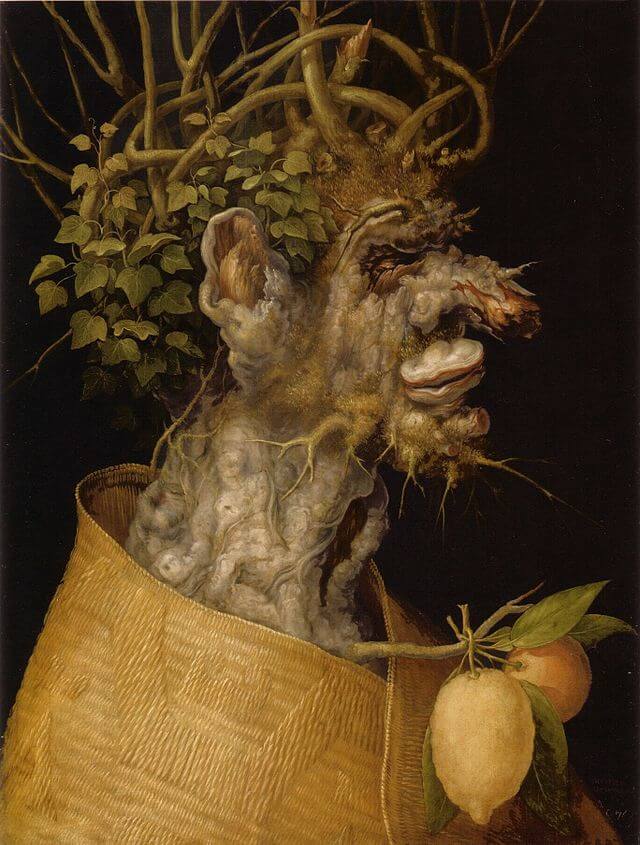 